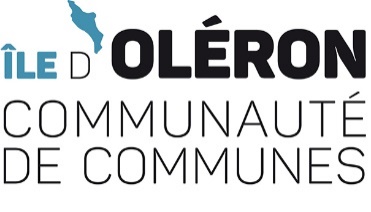 Présentation du candidat (Coordonnées, activités, lieux, motivations…) :Présentation du projet ou de l’idée :Carte du projet (indiquer les éléments et les cultures directement sur la carte): 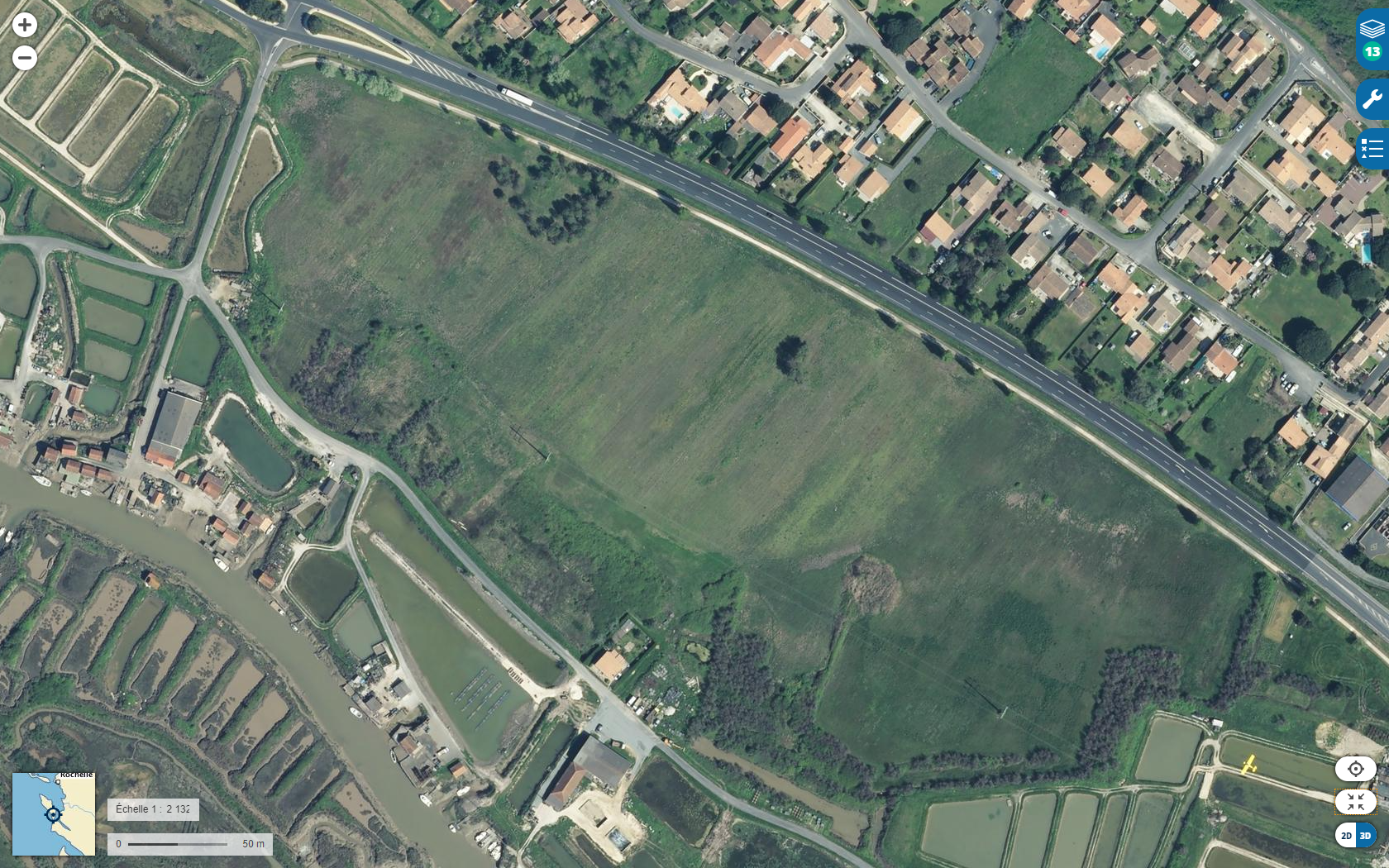 